РОЗПОРЯДЖЕННЯ МІСЬКОГО ГОЛОВИм. Сумивід  02.03.2016  №  52-Р Керуючись пунктом 8 частини четвертої статті 42 Закону України «Про місцеве самоврядування в Україні»:Скликати чергову сесію Сумської міської ради VІІ скликання 30 березня  2016 року о 9 годині в сесійній залі Будинку обласної ради (майдан Незалежності, 2).Внести на розгляд Сумської міської ради питання: 2.1. Про витрачання коштів резервного фонду міського бюджету.Відповідальна за підготовку питання – директор департаменту фінансів, економіки та бюджетних відносин Сумської міської ради Липова С.А. Проект рішення готує департамент фінансів, економіки та бюджетних відносин Сумської міської ради.2.2. Про хід виконання рішенням Сумської міської ради від 19.06.2013       № 2455-МР «Про затвердження програми зайнятості  населення м. Суми на період до 2017 року» за 2015 рік.Відповідальна за підготовку питання – начальник управління соціального захисту населення Сумської міської ради Масік Т.О.Проект рішення готує управління соціального захисту населення Сумської міської ради.2.3. Питання комунальної власності та приватизації.Відповідальний за підготовку питань – начальник управління майна комунальної власності Сумської міської ради Щербак В.І.Проекти рішень готує управління майна комунальної власності Сумської міської ради. 2.4. Питання земельних відносин.Відповідальна за підготовку питань – в.о. директора департаменту містобудування та земельних відносин Сумської міської ради Бондаренко О.О.Проекти рішень готує департамент містобудування та земельних відносин Сумської міської ради.3. Організацію підготовки і проведення сесії покласти на відділ з організації діяльності ради  (Божко Н.Г.).4. Забезпечити:4.1. Начальнику управління з господарських та загальних питань Коцуру М.В. – тиражування матеріалів сесії в необхідній кількості та необхідні умови для проведення сесії (приміщення, робота президії).4.2. В.о. начальника відділу з питань взаємодії з правоохоронними органами та оборонної роботи Кацову А.С. – підтримання належного громадського порядку.4.3. Директору департаменту комунікацій та інформаційної політики Кохан А.І.:1)	оприлюднення проектів рішень міської ради на офіційному сайті Сумської міської ради у термін до 29 лютого 2016 року, які передбачається внести на розгляд Сумської міської ради;2)	через засоби масової інформації доведення до відома населення інформації щодо часу і місця проведення сесії.Міський голова								О.М. ЛисенкоБожко Н.Г. 700-615Розіслати: згідно зі списком.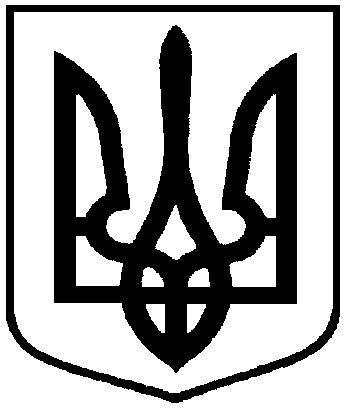 Про скликання чергової сесії Сумської міської ради VІІ скликання 30 березня 2016 року